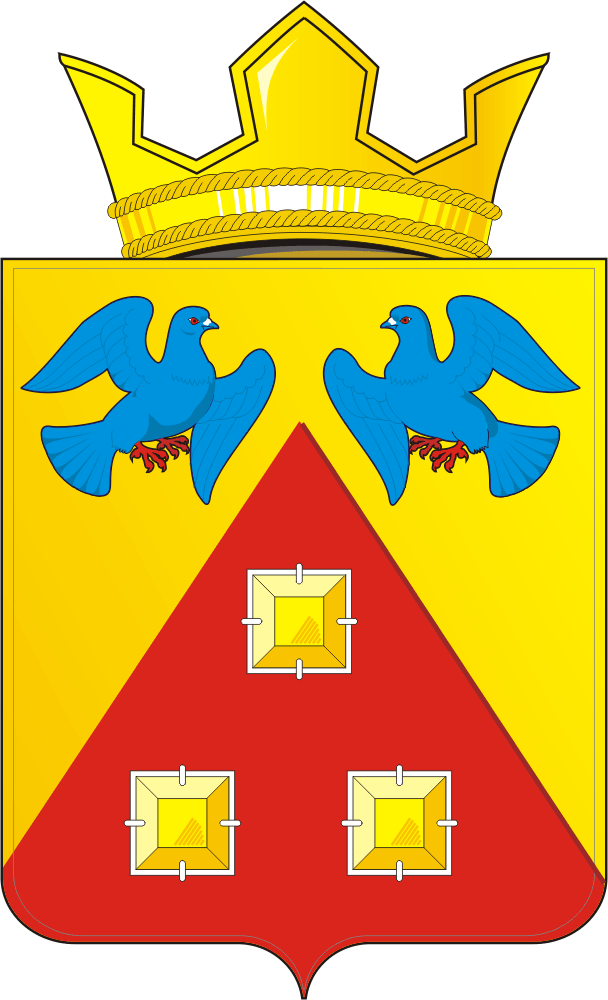 КОНТРОЛЬНО – СЧЕТНЫЙ  ОРГАН «СЧЕТНАЯ ПАЛАТА»МУНИЦИПАЛЬНОГО  ОБРАЗОВАНИЯ САРАКТАШСКИЙ  ПОССОВЕТ  САРАКТАШСКОГО РАЙОНА ОРЕНБУРГСКОЙ ОБЛАСТИ462100, Оренбургская область, п.Саракташ, ул.Свердлова/Депутатская, 5/5, тел. (35333) 6-11-97 E-mail: lan-ksp@mail.ru_____________________________________________«  04  » мая  2018 г.                                                                             №__1__  АНАЛИТИЧЕСКАЯ ЗАПИСКАпо  отчету об исполнении бюджета муниципального образования Саракташский поссовет  за 1 квартал  2018 годаОбщие положенияАнализ отчета об исполнении бюджета за 1 квартал 2018 года проведен контрольно-счетным органом «Счетная палата» муниципального образования Саракташский поссовет Саракташского района Оренбургской области в соответствии с п. 5 ст. 264.2 Бюджетного кодекса Российской Федерации (далее — БК РФ), ст. 9 Федерального закона от 07.02.2011 № 6-ФЗ «Об общих принципах организации и деятельности контрольно-счетных органов субъектов Российской Федерации и муниципальных образований» (далее – Федеральный закон № 6-ФЗ), ст. 8 Положения о контрольно-счетном органе «Счетная палата» муниципального образования Саракташский поссовет Саракташского района Оренбургской области, утвержденного решением Совета депутатов муниципального образования Саракташский поссовет от 26.11.2015 года №29 (с изменениями и дополнениями от 07.07.2017г. №132, от 21.12.2017г. №181), п. 2.5 Плана работы Счетной палаты на 2018 год, утвержденного распоряжением председателя контрольно-счетного органа «Счетная палата» муниципального образования Саракташский поссовет №7-р от 20.12.2017г.                          Анализ исполнения местного бюджета проведен на основе квартальной бюджетной отчетности на 01.04.2018 года, представленной в Счетную палату ведущим специалистом-бухгалтером администрации муниципального образования Саракташский поссовет.    2. Основные параметры исполнения местного бюджетаза 1 квартал  2018 года.Решением Совета депутатов «О бюджете муниципального образования Саракташский поссовет на 2018 год и плановый период 2019 и 2020 годов» от 21.12.2017г. №177 (с изменениями от 28.02.2018г. №185) доходы на 2018 год утверждены в сумме 82 023 109,00 рублей, расходы – 82 023 109,00 рублей, размер дефицита – 0,00 рублей. Годовые бюджетные назначения по доходам (в части безвозмездных поступлений) и расходам, отраженные в отчете об исполнении местного бюджета за 1 квартал 2018 года в соответствии с бюджетной росписью, отличны от бюджетных назначений, утвержденных решением Советом депутатов от 28.02.2018г. №185 (таблица 1).                                                                                                                 Таблица №1(руб.)  За 1 квартал 2018 года в местный бюджет поступило доходов в размере 21 983 211,01 рублей, что составляет 27,5% по отношению к уточненным  годовым плановым назначениям (80 023 109,00 рублей), что на 1,8%меньше, чем за аналогичный период прошлого года (22 377 975,70 рублей).Расходы из бюджета муниципального образования Саракташский поссовет за 1 квартал текущего года произведены в сумме 15 348 463,91 рублей, что составляет 19,2% к уточненным годовым бюджетным назначениям (80 023 109,00 рублей) и 71,4% к объему расходов местного бюджета за аналогичный период прошлого года (21 496 441,06 рублей).             За 1 квартал текущего года исполнение бюджета характеризуется превышением доходов над расходами в сумме 6 634 747,10 рублей. По итогам 1 квартала 2017 года наблюдалось также превышение доходов над расходами в сумме 881 534,64 рублей.Рис.1. Исполнение бюджета по доходам и расходам за 1 квартал 2018 года (руб.)Сведения об исполнении бюджета муниципального образования Саракташский поссовет за 1 квартал  2018 года по доходам и расходам приведены в приложении 1 к аналитической записке.3. Анализ исполнения местного бюджета по доходамВ структуре доходов местного бюджета преобладающую долю занимают безвозмездные поступления, которые по состоянию на 01.04.2018 г. сложились в размере  12 649 790,00 рублей, или 57,5 % от общего объема доходной части бюджета.  На долю налоговых и неналоговых доходов приходится  9 333 421,01 рублей или 42,5 % доходов бюджета.Рис.2.Структура доходов бюджета муниципального образования Саракташский поссовет  поступивших за 1 квартал 2018 г. (в %). Годовой объем бюджетных назначений по налоговым и неналоговым доходам местного бюджета (9 333 421,01 рублей) на 01.04.2018г. исполнен на 21,3%, что составляет 104,5% к соответствующим поступлениям за 1 квартал 2017 года. Наибольший прирост поступлений произошел по налогу на доходы физических лиц (в 14,7раз).Показатели, характеризующие исполнение бюджетных назначений по налоговым и неналоговым доходам за 1 квартал 2018 года (в разрезе основных источников) приведены на рисунке 3.Рис. 3. Исполнение бюджета по налоговым и неналоговым доходам (руб.)Структура налоговых и неналоговых доходов характеризуется преобладающей долей поступлений налогов на доходы физических лиц (55,9%). Удельный вес доходов от налогов на товары (работы, услуги), реализуемые на территории Российской Федерации – 17,9%; налогов на имущество – 22,4%; налогов  на совокупный доход  3,7%, от использования имущества, находящегося в муниципальной собственности – 0,01%, от штрафов, санкций, возмещения ущерба – 0,02%. Налоговые доходыСумма налоговых доходов в утвержденных бюджетных назначениях на 2018 год составляет 43 766 609,00 рублей. Фактическое поступление за 1 квартал 2018 года составило 21,3% или 9 330 347,64 рублей, за аналогичный период 2017 года поступление составляло 8 932 633,44руб.По состоянию на 01.04.2018г. годовые бюджетные назначения по налогу на доходы физических лиц (21 289 000,00 рублей)  исполнены  на 24,5%,  или в размере 5 221 502,71 рублей. Сумма поступлений за аналогичный  период 2017 года  составила 4 552 781,95 рублей, что больше суммы поступлений за 1 квартал 2018 года на 14,7%.  Поступления по налогам на товары (работы, услуги), реализуемые на территории Российской Федерации составили 1 671 773,60 рублей, или 23,7% от утвержденных назначений (7 054 000,00 рублей). Поступления превысили уровень аналогичного периода прошлого года на 1,6%.Поступления по налогам на совокупный доход составили 350 376,91 рублей, или 17,3% от утвержденных назначений. Поступления за аналогичный период прошлого года снизились на 140 601,73 рублей или на 28,6%.        Исполнение бюджетных назначений по налогам на имущество составило 2 086 694,42 рублей или 15,6% от годового объема плановых назначений (13 398 609,00 рублей). По сравнению с аналогичным периодом 2017 года налог уменьшился на 157 041,21 рублей или на 7,0%.Неналоговые доходы        По состоянию на 01.04.2018г. неналоговые доходы сложились в размере 3 073,37 рублей при отсутствии плановых бюджетных назначений.        Неналоговые поступления за 1квартал 2018 года составили:        Доходы от использования имущества, находящегося в муниципальной собственности – 1 063,23 рублей и  Штрафы, санкции, возмещение ущерба – 2 010,14 рублей. Безвозмездные поступления         Безвозмездные поступления на 01.04.2018г. сложились в объеме 12 649 790,00 рублей, что составляет 34,9% от годового объема бюджетных назначений (36 256 500,00 рублей) и 94,1% от соответствующих поступлений за аналогичный период 2017 года. Безвозмездные поступления от других бюджетов бюджетной системы Российской Федерации сложились в размере 12 649 790,00 рублей и состоят из:дотаций в размере 5 385 400,00 рублей, или 24,2% от годового объема утвержденных назначений (22 285 700,00 рублей);иных межбюджетных трансфертов в размере 7 264 390,00 рублей, или  52,0% от годовых бюджетных назначений (13 970 800,00 рублей).4. Анализ исполнения местного бюджета по расходам        Расходы из бюджета муниципального образования Саракташский поссовет  за 1 квартал 2018 года профинансированы в сумме 15 348 463,91 рублей, или на уровне 19,2% к годовым бюджетным назначениям (80 023 109,00 рублей). За аналогичный период 2017 года расходы были профинансированы в сумме 21 496 441,06 рублей или 20,0% к годовым бюджетным назначениям (107 645 454,35 рублей). В целом бюджетные назначения по сравнению с аналогичным периодом 2017 годом уменьшились на 6 147 977,15 рублей или на 28,6%.Сведения об исполнении бюджета по расходам за 1 квартал 2018 года в сравнении с годовыми бюджетными назначениями на 2018 год приведены на рисунке 4.Рис.4. Исполнение местного бюджета по расходам за 1 квартал 2018 года (руб.)Основную долю в расходах местного бюджета за 1 квартал  текущего года занимают расходы по разделам 0400 «Национальная экономика» – 36,6% (5 619 723,17 рублей), 0800 «Культура, кинематография» - 32,4% (4 968 970,00 рублей), 0500 «Жилищно-коммунальное хозяйство» - 15,7% (2 402 806,98 рублей) и 0100 «Общегосударственные вопросы» - 13,8% (2 120 639,68 рублей). Рис.5. Струкура расходов бюджета муниципального образования Саракташский поссовет  за 1 квартал 2018 года ( в %).       Расходы по разделу 0100 «Общегосударственные вопросы» по состоянию на 01.04.2018 года исполнены в размере 2 120 639,68 рублей, что составляет 24,5% от годовых бюджетных назначений, По сравнению с прошлым годом исполнение увеличилось  на 2,2% или на 44 938,90 рублей. Исполнение расходов в разрезе подразделов сложилось следующим образом:расходы по подразделу 0102 «Функционирование высшего должностного лица муниципального образования» исполнены в сумме 189 882,88 рублей или 26,5% от утвержденных бюджетных назначений (716 000,00 рублей);по подразделу 0103 «Функционирование законодательных (представительных) органов муниципальных образований» расходы в 1 квартале 2018 года не производились при утвержденных годовых бюджетных назначениях (70 000,00 рублей);расходы по подразделу 0104 «Функционирование местных администраций» исполнены в сумме 1 710 394,02 рублей, или 24,8% от годовых бюджетных назначений (6 901 000,00 рублей); по подразделу 0106 «Контрольно-счетный орган» расходы составили 93 674,78  рублей  или 20,0% от годовых бюджетных назначений (468 000,00 рублей); расходы по подразделу 0111 «Резервные фонды» в отчетном периоде не производились при утвержденных годовых бюджетных назначениях (100 000,00 рублей);расходы по подразделу 0113 «Другие общегосударственные вопросы» исполнены в сумме 126 688,00 рублей, что составляет 31,7% от годовых бюджетных назначений (400 000,00 рублей).Исполнение расходов по разделу 0300 «Национальная безопасность и правоохранительная деятельность» составило 199 474,08 рублей или 25,4% от утвержденного годового объема бюджетных назначений (785 500,00 рублей), что на 75 244,26 рублей или на 37,7% ниже расходов бюджета по данному разделу за аналогичный период 2017 года (274 718,34 рублей).  Основные расходы произведены по подразделу 0310 «Обеспечение пожарной безопасности» на содержание ОУ «ДПК  Оренбургской области» (Добровольная пожарная команда).Расходы по разделу 0400 «Национальная экономика» исполнены в сумме    5 619 723,17 рублей или 39,5% от утвержденных бюджетных назначений. В сравнении с аналогичным периодом 2017 года 3 044 860,87 рублей, сумма расходов в текущем году значительно увеличилась, а именно на 2 574 862,30 рублей или на 84,6%.       По разделу 0500 «Жилищно-коммунальное хозяйство» расходы на 01.04.20178 года были произведены в сумме 2 402 806,98 рублей или 11,8% от суммы утвержденных бюджетных назначений (20 439 209,00 рублей), что на 9 882 912,97 рублей или на 80,4% меньше расходов бюджета по данному разделу за аналогичный период 2017 года (12 285 719,95 рублей). Основная доля годовых бюджетных назначений данного раздела (99,6%) в сумме 20 364 209,00 рублей приходится на подраздел 0503 «Благоустройство», расходы за  1 квартал 2018 года исполнены на 11,7% или на 2 381 248,28 рублей. По разделу 0800 «Культура и кинематография» расходы профинансированы в размере 4 968 970,00 рублей, что составляет 18,4% от годовых плановых назначений. По сравнению с аналогичным периодом 2017 года 3 815 441,00 рублей по данному разделу расходы увеличились на 1 153 529,00 рублей или на 30,2%. Расходы по разделу 1000 «Социальная политика»,  в отчетном периоде не производились при утвержденных бюджетных назначениях в сумме 8 476 200,00  рублей.Расходы по разделу 1100 «Физическая культура и спорт» профинансированы в сумме 36 850,00 рублей, что составляет  9,2% к годовым плановым назначениям, предусмотренным в размере 400 000,00 рублей. Все бюджетные ассигнования предусмотрены по подразделу 1101«Физическая культура».5. Исполнение бюджета муниципального образования Саракташский поссовет  в части источников финансирования дефицита бюджета          В соответствии с представленным отчетом бюджет муниципального образования Саракташский поссовет за 1 квартал 2018 года исполнен с профицитом в размере 6 634 747,10 рублей (Решением о бюджете муниципального образования Саракташский поссовет на 2018 год  предусмотрен сбалансированный бюджет). В аналогичном периоде прошлого  года местный бюджет был исполнен с профицитом в размере 881 534,64 рублей.        Согласно представленной отчетности (ф.0503178) «Сведения об остатках денежных средств на счетах получателя бюджетных средств», остаток средств на счете на 01.04.2018 года составил  7 660 251,22 рублей, из них остатки целевых средств областного бюджета – 7 166 600,00 рублей. В Ы В О Д ЫБюджет муниципального образования Саракташский поссовет в 1 квартале 2018 года исполнялся в соответствии с требованиями и нормами действующего бюджетного законодательства и нормативными правовыми актами муниципального образования Саракташский поссовет.Доходы местного бюджета за 1 квартал 2018 года составили 21 983 211,01 рублей, или 27,5% от годового объема плановых назначений (80 023 109,00 рублей) и 98,2% от соответствующих поступлений за 1 квартал 2017 года. В структуре доходной части бюджета преобладающую долю составляют безвозмездные поступления 57,5% (12 649 790,00 руб.), на долю собственных налоговых и неналоговых доходов  приходится 42,5% (9 333 421,01руб.). Исполнение налоговых и неналоговых доходов местного бюджета на 01.04.2018г. составило 9 333 421,01 рублей, или 21,3 % от годового объема бюджетных назначений (43 766 609,00 рублей) и 104,5% от соответствующих поступлений за аналогичный период 2017 года. Наибольший прирост поступлений произошел по налогу на доходы физических лиц (в 14,7раз).Исполнение безвозмездных поступлений составило 12 649 790,00 рублей или 34,9% от годовых бюджетных назначений (36 256 500,00 рублей) и 94,1% к уровню 1 квартала 2017 года (13 445 342,26 рублей).Сумма   невыясненных   поступлений  отсутствует.Расходы из бюджета муниципального образования Саракташский поссовет  за 1 квартал 2018 года профинансированы в сумме 15 348 463,91 рублей, или на уровне 19,2% к годовым бюджетным назначениям (80 023 109,00 рублей), что на 28,6% меньше, чем за аналогичный период прошлого года (21 496 441,06 рублей). Основную долю в расходах местного бюджета за 1 квартал  текущего года занимают расходы по разделам 0400 «Национальная экономика» – 36,6% (5 619 723,17 рублей), 0800 «Культура, кинематография» - 32,4% (4 968 970,00 рублей), 0500 «Жилищно-коммунальное хозяйство» - 15,7% (2 402 806,98 рублей) и 0100 «Общегосударственные вопросы» - 13,8% (2 120 639,68 рублей). На долю других разделов в совокупности приходится 1,5% общего объема расходов местного бюджета.Расходов, не предусмотренных бюджетом, не производилось.Бюджет муниципального образования Саракташский поссовет за 1 квартал 2018 года исполнен с профицитом в размере 6 634 747,10 рублей. В аналогичном периоде прошлого  года местный бюджет был исполнен с профицитом в размере 881 534,64 рублей.Остаток денежных средств на счете по состоянию на 01.04.2018 года сложился в сумме 7 660 251,22  рублей. Отчет об исполнении бюджета за 1 квартал 2018 год по составу, содержанию и представлению информации соответствует установленным требованиям.  Фактов недостоверности, непрозрачности и неинформативности показателей отчета не установлено.Приложение 1 Анализ исполнения бюджета муниципального образования Саракташский поссовет за 1 квартал 2018 года(руб.)Наименование кода бюджетной классификации Российской ФедерацииПервоначально утвержденные бюджетные назначения (Решение Совета депутатов от 21.12.2017г. №177Утвержденные бюджетные назначения согласно Решения Совета депутатов  от 28.02.2018г. №185Бюджетные назначения согласно отчету об исполнении бюджета на 01.04.2018г.(Ф.0503117)Отклонение (графа 4- графа 3)12345Налоговые и неналоговые доходы43 766 609,0043 766 609,0043 766 609,000,00Безвозмездные поступления37 865 400,0038 256 500,0036  256 500,00- 2 000 000,00ИТОГО ДОХОДОВ81 632 009,0082 023 109,0080 023 109,00- 2 000 000,00Общегосударственные вопросы8 655 000,008 655 000,008 655 000,000,00Национальная безопасность и правоохранительная деятельность785 500,00785 500,00785 500,000,00Национальная экономика16 220 600,0016 220 600,0014 220 600,00- 2 000 000,00Жилищно-коммунальное хозяйство21 164 509,0020 439 209,0020 439 209,000,00Культура и кинематография26 655 500,0027 046 600,0027 046 600,000,00Социальная политика7 750 900,008 476 200,008 476 200,000,00Физическая культура и спорт400 000,00400 000,00400 000,000,00ИТОГО РАСХОДОВ81 632 009,0082 023 109,0080 023 109,00- 2 000 000,00ИТОГО ДЕФИЦИТ0,000,000,000,00     Председатель Счетной палаты      Саракташского поссовета                                                       Л.А. Никонова           Наименование показателяКод дохода по бюджетной классификацииУтвержденные бюджетные назначенияИсполнено на 01.04.2018Процент исполненияИсполнено на 01.04.2017Исп-ние на 01.04.2018 к исп-нию на 01.04.20171234567Доходы бюджета - ВСЕГО80 023 109,0021 983 211,0127,522 377 975,7098,2НАЛОГОВЫЕ И НЕНАЛОГОВЫЕ ДОХОДЫ000 1 00 00000 00 0000 00043 766 609,009 333 421,0121,38 932 633,44104,5НАЛОГИ НА ПРИБЫЛЬ, ДОХОДЫ000 1 01 00000 00 0000 00021 289 000,005 221 502,7124,54 552 781,95114,7Налог на доходы физических лиц000 1 01 02000 01 0000 11021 289 000,005 221 502,7124,54 552 781,95114,7НАЛОГИ НА ТОВАРЫ (РАБОТЫ, УСЛУГИ), РЕАЛИЗУЕМЫЕ НА ТЕРРИТОРИИ РОССИЙСКОЙ ФЕДЕРАЦИИ000 1 03 00000 00 0000 0007 054 000,001 671 773,6023,71 645 137,22101,6Акцизы по подакцизным товарам (продукции), производимым на территории Российской Федерации000 1 03 02000 01 0000 1107 054 000,001 671 773,6023,71 645 137,22101,6НАЛОГИ НА СОВОКУПНЫЙ ДОХОД000 1 05 00000 00 0000 0002 025 000,00350 376,9117,3490 978,6471,4Налог, взимаемый в связи с применением упрощенной системы налогообложения000 1 05 01000 00 0000 1101 580 000,00109 292,216,9217 665,3750,2Единый сельскохозяйственный налог000 1 05 03000 01 0000 110445 000,00241 084,7054,2273 313,2788,2НАЛОГИ НА ИМУЩЕСТВО 000 1 06 00000 00 0000 00013 398 609,002 086 694,4215,62 243 735,6393,0Налог на имущество физических лиц000 1 06 01000 00 0000 1101 380 000,0071 224,345,271 544,1699,5Земельный налог000 1 06 06000 00 0000 11012 018 609,002 015 470,0816,82 172 191,4792,8ДОХОДЫ ОТ ИСПОЛЬЗОВАНИЯ ИМУЩЕСТВА НАХОДЯЩЕГОСЯ В ГОСУДАРСТВЕННОЙ И МУНИЦИПАЛЬНОЙ СОБСТВЕННОСТИ000 1 11 00000 00 0000 0000,001 063,23-0,00-Прочие доходы, от использования имущества и прав, находящихся в государственной и муниципальной собственности (за исключением имущества бюджетных и автономных учреждений, а также имущества государственных и муниципальных унитарных предприятий, в том числе казенных) 000 1 11 09000 00 0000 1200,001 063,23-0,00-ШТРАФЫ, САНКЦИИ, ВОЗМЕЩЕНИЕ УЩЕРБА000 1 16 00000 00 0000 0000,002 010,14-0,00-Прочие поступления от денежных взысканий (штрафов) и иных сумм в возмещение ущерба000 1 16 90000 00 0000 1400,002 010,14-0,00-БЕЗВОЗМЕЗДНЫЕ ПОСТУПЛЕНИЯ000 2 00 00000 00 0000 00036 256 500,0012 649 790,0034,913 445 342,2694,1БЕЗВОЗМЕЗДНЫЕ ПОСТУПЛЕНИЯ ОТ ДРУГИХ БЮДЖЕТОВ БЮДЖЕТНОЙ СИСТЕМЫ РОССИЙСКОЙ ФЕДЕРАЦИИ000 2 02 00000 00 0000 00036 256 500,0012 649 790,0034,913 445 342,2694,1Дотации бюджетам бюджетной системы Российской Федерации 000 2 02 01000 00 0000 15122 285 700,005 385 400,0024,24 873 800,00110,5Иные межбюджетные трансферты000 2 02 04000 00 0000 15113 970 800,007 264 390,0052,08 571 542,2684,7Расходы бюджета-ВСЕГО80 023 109,0015 348 463,9119,221 496 441,0671,4Общегосударственные вопросы000 0100 0000000000 0008 655 000,002 120 639,6824,52 075 700,90102,2Функционирование высшего должностного лица субъекта Российской Федерации и муниципального образования000 0102 0000000000 000 716 000,00189 882,8826,5140 414,18135,2Функционирование законодательных (представительных) органов государственной власти и представительных органов муниципальных образований000 0103 0000000000 00070 000,000,00-23 235,00-Функционирование  местных администраций000 0104 0000000000 0006 901 000,001 710 394,0224,81 663 100,79102,8Контрольно-счетный орган000 0106 0000000000 000468 000,0093 674,7820,091 184,93102,8Резервные фонды000 0111 0000000000 000100 000,000,00-0,00-Другие общегосударственные вопросы000 0113 0000000000 000400 000,00126 688,0031,7157 766,0080,3Национальная безопасность и правоохранительная деятельность000 0300 0000000000 000785 500,00199 474,0825,4274 718,3472,6Обеспечение пожарной безопасности000 0310 0000000000 000763 000,00199 474,0826,1274 718,3472,6Другие вопросы в области национальной безопасности и правоохранительной деятельности 000 0314 0000000000 00022 500,000,00-0,00-Национальная экономика 000 0400 0000000000 00014 220 600,005 619 723,1739,53 044 860,8754,2Дорожное хозяйство (дорожные фонды)000 0409 0000000000 00014 220 600,005 619 723,1739,53 044 860,8754,2Жилищно-коммунальное хозяйство000 0500 0000000000 00020 439 209,002 402 806,9811,812 285 719,9519,6Жилищное хозяйство000 0501 0000000000 00050 000,0012 407,1124,88 598 253,230,1Коммунальное хозяйство000 0502 0000000000 00025 000,009 151,5936,68 839,20103,5Благоустройство000 0503 0000000000 00020 364 209,002 381 248,2811,73 678 627,5264,7Культура, кинематография000 0800 0000000000 00027 046 600,004 968 970,0018,43 815 441,00130,23Культура000 0801 0000000000 00027 046 600,004 968 970,0018,43 815 441,00130,23Социальная политика000 1000 0000000000 0008 476 200,000,00-0,00-Социальное обеспечение населения000 1003 0000000000 0008 476 200,000,00-0,00-Физическая культура и спорт000 1100 0000000000 000400 000,0036 850,009,20,00-Физическая культура000 1101 0000000000 000400 000,0036 850,009,20,00-Дефицит (-), профицит (+)0,00+6 634 747,10+ 881 534,64